Anfallsspel - skapa målchans och avslut - utmana, finta och dribbla 1Typ av innehåll:Anfallsspel - skapa målchans och avsluta - Utmana, finta och dribblaÅldersgrupp:6 - 12Organisation - Anvisning:Organisation: Yta: 15-20×10-15 meter Spelare: 4 spelare + 2 målvakter Mål: 5-manna mål Anvisningar: Riktningsbestämd övning, försvarar ett mål och anfaller mot det andra målet. A driver och utmanar B. Om B vinner bollen blir denne anfallsspelare och A försvarsspelare. Övningen fortgår till bollen är i mål eller utanför planen. Spelarna byter led efter varje match och uppgifter efter en viss tid.Inlärningsmoment:Utmana, finta och dribbla för ta sig förbi motståndaren och avsluta.Instruktionspunkter:Hur: Var bör du ha bollen när du ska utmana, finta och dribbla? Foten jag driver med ska vara så nära bollen som möjligt!   Var ska du ha blicken när du tar dig förbi motståndaren? Jag tittar på bollen vid dribblingen men lyfter blicken när jag passerat motståndaren!   Hur kan du skydda bollen? Jag använder foten som är längst bort ifrån motståndaren! Då har jag min kropp mellan bollen och motståndaren!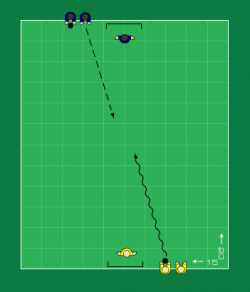 